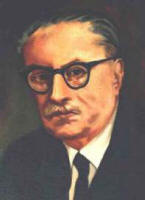 Liceum Ogólnokształcące nr 3 im. Władysława Szafera 22 listopada 2013(piątek)1. Konkurs wiedzy o patronie LO 3 Szaferada 2013- każda klasa I i II wyznacza  3 osobowe drużyny do udziału w konkursie - zgłoszenie składu drużyn i odbiór materiałów źródłowych o patronie  do 13. 11 2013 do p. I. Pacześnej lub p. A. Czarneckiej2. Konkurs recytatorski wierszy autorskich o patronie W. Szaferze- 1-2 wiersze, fraszki autorskie o patronie, mile widziane rekwizyty i strój sceniczny- zgłoszenie reprezentantów klas I i II do 13. 11 2013 do p. I. Pacześnej lub p. A. Czarneckiej3. Konkurs na gazetkę na temat patrona szkoły -każda klasa I i II przygotowuje gazetkę formatu A1 lub A 0 o życiu, osiągnięciach patrona W. Szafera- gazetki dostarczamy  w poniedziałek 18 listopada 2013 do długiej przerwy do p. I. Pacześnej lub A. Czarneckiej Zapraszamy!!!